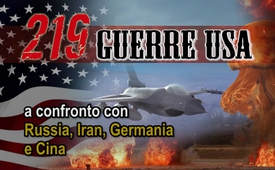 219 guerre USA a confronto con Russia, Iran, Germania e Cina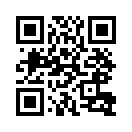 Questa trasmissione è un elenco delle guerre statunitensi degli ultimi 230 anni a confronto con Russia, Iran, Germania e Cina, che vengono presentati come pericolosi e aggressivi. Confrontate e decidete voi stessi quale delle cinque nazioni sia la più aggressiva.USA:
1. 1775-1783: guerra della prima coalizione contro la Gran Bretagna 
2. 1775-1776: Canada 
3. 1776-1890: guerre indiane 
4. 1798-1800: guerra sul mare contro la Francia (senza dichiarazione di guerra) 
5. 1801-1805: Tripoli (Libia), prima Guerra berbera 
6. 1806: Messico (territorio spagnolo) 
7. 1806-1810: Golfo del Messico
8. 1810: Florida occidentale (territorio spagnolo) 
9. 1812: occupazione dell’isola Melia (territorio spagnolo) 
10. 1812-1815: Gran Bretagna (con dichiarazione di guerra) 
11. 1812-1815: Canada 
12. 1813: Florida occidentale (territorio spagnolo)
13. 1813-1814: isole Marchesi 
14. 1814: Florida spagnola 
15. 1814-1825: Caraibi 
16. 1815: Algeri (Algeria), seconda Guerra berbera 
17. 1815: Tripoli (Libia) 
18. 1816: Florida spagnola, prima guerra seminola 
19. 1817: isola Amelia (territorio spagnolo)
20. 1818: Oregon 
21. 1820-1823: Africa (lotta contro il commercio di schiavi) 
22. 1822: Cuba 
23. 1823: Cuba 
24. 1824: Cuba 
25. 1824: Puerto Rico (territorio spagnolo) 
26. 1825: Cuba 
27. 1827: Grecia 
28. 1831-1832: Isole Falkland 
29. 1832: Sumatra 
30. 1833: Argentina 
31. 1835-1936: Perù 
32. 1836: Messico 
33. 1838-1839: Sumatra
34. 1840: Figi
35. 1841: Samoa 
36. 1841: isola di McKean, isole Gilbert 
37. 1842: Messico 
38. 1843: Africa 
39. 1844: Messico 
40. 1846-1848: Messico 
41. 1849: Smirne 
42. 1851: Turchia 
43. 1851: isola Anjouan (a est dell’Africa)
44. 1852-1853: Argentina 
45. 1853: Nicaragua 
46. 1853-1854: isole Ryūkyū e Bonin (Giappone) 
47. 1854: Cina 
48. 1854: Nicaragua 
49. 1855: Cina 
50. 1855: Figi
51. 1855: Uruguay 
52. 1856: Panama, Repubblica della Nuova Granada
53. 1856: Cina 
54. 1857: Nicaragua 
55. 1858: Uruguay 
56. 1858: Figi
57. 1858-1859: Turchia 
58. 1859: Paraguay 
59. 1859: Messico 
60. 1859: Cina
61. 1860: Angola, Africa Occidentale Portoghese
62. 1860: Colombia, Golfo di Panama
63. 1863: Giappone 
64. 1864: Giappone 
65. 1864: Giappone 
66. 1865: Panama 
67. 1866: Messico 
68. 1866: Cina 
69. 1867: isola Formosa (oggi nota come Taiwan)
70. 1868: Giappone 
71. 1868: Uruguay
72. 1868: Colombia
73. 1870: Messico 
74. 1870: Hawaii
75. 1871: Corea 
76. 1873: Colombia 
77. 1873: Messico 
78. 1874: Hawaii
79. 1876: Messico 
80. 1882: Egitto 
81. 1885: Panama (Colón) 
82. 1888: Corea 
83. 1888: Haiti 
84. 1889: Samoa 
85. 1889: Hawaii
86. 1890: Argentina 
87. 1891: Haiti 
88. 1891: mare di Bering 
89. 1891: Cile 
90. 1893: Hawaii 
91. 1894: Brasile 
92. 1894: Nicaragua 
93. 1894-1896: Corea 
94. 1894-1895: Cina 
95. 1895: Colombia 
96. 1896: Nicaragua 
97. 1898-1899: Cina 
98. 1898: Nicaragua 
99. 1898: guerra ispano-americana 
100. 1899: Samoa 
101. 1899-1901: Filippine
102. 1900: Cina 
103. 1901: Colombia 
104. 1902: Colombia 
105. 1902: Colombia 
106. 1903: Honduras 
107. 1903: Repubblica Dominicana 
108. 1903: Siria
109. 1903-1914: Panama 
110. 1904: Rep. Dominicana 
111. 1904-1905: Corea 
112. 1904: Tangeri, Marocco 
113. 1904: Panama 
114. 1904-1905: Corea 
115. 1906-1909: Cuba 
116. 1907: Honduras
117. 1910: Nicaragua 
118. 1911: Honduras 
119. 1911: Cina 
120. 1912: Honduras 
121. 1912: Panama 
122. 1912: Cuba 
123. 1912: Cina 
124. 1912: Turchia 
125. 1912-1925: Nicaragua 
126. 1912-1941: Cina 
127. 1913: Messico 
128. 1914: Haiti 
129. 1914: Rep. Dominicana 
130. 1914-1917: Messico 
131. 1915-1934: Haiti 
132. 1917-1918: prima guerra mondiale 
133. 1917-1922: Cuba 
134. 1918-1919: Messico 
135. 1918-1920: Panama 
136. 1918-1920: Russia sovietica
137. 1919: Honduras 
138. 1920-1922: Russia (Siberia) 
139. 1920: Cina 
140. 1920: Guatemala 
141. 1921: Panama - Costa Rica 
142. 1922: Turchia 
143. 1924: Honduras 
144. 1924: Cina 
145. 1925: Cina 
146. 1925: Honduras 
147. 1925: Panama 
148. 1926-1933: Nicaragua 
149. 1926: Cina 
150. 1927 :Cina 
151. 1933: Cuba 
152. 1940: Terranova, Bermuda, Santa Lucia, Bahamas, Giamaica, Antigua, Trinidad, Guyana britannica
153. 1941: Groenlandia (territorio danese)
154. 1941: Paesi Bassi (Guyana neerlandese) 
155. 1941: Islanda 
156. 1941: Germania (attacchi a navi tedesche) 
157. 1941-1945: Germania, Italia, Giappone
158. 1942: Labrador 
159. 1945-1955: Filippine (CIA)
160. 1945-1960: Cina (CIA) 
161. 1945-1965: Unione Sovietica (CIA)
162. 1945-1975: 30 anni di guerra in Vietnam (CIA) 
163. 1946-1947: Italia (CIA) 
164. 1947-1955: Grecia (CIA)
165. 1949-1953: Albania (CIA)
166. 1950-1953: guerra di Corea
167. 1950-1980: Cuba (CIA) 
168. 1953: Iran (CIA) 
169. 1953-1954: Guatemala (CIA) 
170. 1955: Germania (CIA)
171. 1955: Costa Rica (CIA)
172. 1955-1965: Europa dell’ovest  (CIA)
173. 1955-1973:Cambogia (CIA) 
174. 1955-1975: Italia (CIA) 
175. 1956-1957: Siria (CIA) 
176. 1957-1958: il Medio Oriente
177. 1957-1958: Indonesia (CIA) 
178. 1957-1973: Laos (CIA) 
179. 1959-1963: Haiti 
180. 1960: Guatemala 
181. 1960-1963: Ecuador (CIA) 
182. 1960-1964: Congo (CIA) 
183. 1960-1965: Perù (CIA) 
184. 1960-1966: Repubblica Dominicana (CIA)
185. 1961: Brasile (CIA) 
186. 1962-1985: Guatemala (CIA) 
187. 1964-1970: Uruguay (CIA) 
188. 1964-1973: Cile (CIA) 
189. 1964-1974: Grecia (CIA) 
190. 1964-1975: Bolivia (CIA)
191. 1965: Indonesia (CIA) 
192. 1966: Ghana (CIA) 
193. 1969-1991: Panama (CIA)
194. 1970-1971: Costa Rica (CIA) 
195. 1972-1975: Iraq (CIA) 
196. 1973-1975: Australia (CIA) 
197. 1975: Indonesia (CIA) 
198. 1975-1985: Angola (CIA) 
199. 1975-1978: Zaire (CIA) 
200. 1976-1980: Giamaica (guerra economica) 
201. 1979-1981: Seychelles 
202. 1979-1984: Grenada 
203. 1979-1992: Afghanistan (CIA) 
204. 1980-1994: El Salvador (CIA) 
205. 1981-1989: Libia 
206. 1981-1990: Nicaragua [aizzato la guerra civile]
207. 1982-1984: Suriname (CIA)
208. 1983: Marocco (CIA)
209. 1986-1994: Haiti (CIA) 
210. 1990: Bulgaria (CIA) 
211. 1990-1991: Iraq, prima guerra del Golfo 
212. 1991: Iraq 
213. 1992-1994: Somalia 
214. 1999: Jugoslavia (NATO)
215. 2001: Afghanistan 
216. 2003: Iraq, seconda guerra del Golfo
217. 2011: Libia 
218. 2013: Siria 
219. 2014: Ucraina 

Russia:
1. 1787-1792: guerra russo-turca
2. 1792-1793: guerra russo-polacca
3. 1796: guerra russo-persiana (reciproca guerra di conquista) 
4. 1804-1813: guerra russo-persiana (reciproca guerra di conquista) 
5. 1808-1809: guerra russo-svedese
6. 1900: guerra russo-cinese (i russi hanno occupato Manciuria) 
7. 1914-1918: prima guerra mondiale
8. 1917/18-1920: guerra civile russa
9. 1939-1940: sovietico-finlandese guerra d'inverno
10. 1941-1945: seconda guerra mondiale
11. 1941-1944: sovietico-finlandese guerra di continuazione
12. 1941: invasione anglo-sovietica dell'Iran
13. 1979-1989: Afghanistan
14. 1994-1996: 1a guerra cecena
15. 1999-2009: 2a guerra cecena 
16. 2008: Georgia (Georgia era l’aggressore)

Iran:
1. 1826-1828: guerra russo-persiana (su pressione dei britanni tra l’altro nell’Iran del nord)

Germania:
1. 1848-1851: prima guerra dello Schleswig (guerra di liberazione) 
2. 1864: seconda guerra dello Schleswig (guerra di liberazione) 
3. 1866: guerra austro-prussiana (non è chiaro chi l’abbia iniziata) 
4. 1870-1871: guerra franco-prussiana (iniziata dalla Francia) 
5. 1914-1918: prima guerra mondiale
6. 1941-1945: seconda guerra mondiale
7. 1941-1945: Fronte orientale, campagna di Russia
8. 1999: Jugoslavia (NATO)
9. Dal 2001 in Afghanistan 
10. 2015: Siria

Cina:
1. 1914-1918: prima guerra mondiale
2. 1927-1949: guerra civile cinese
3. 1929: sino-sovietica guerra di confine (non si è potuto chiarire chi n’era l’iniziatore) 
4. 1941-1945: seconda guerra mondiale
5. 1962: guerra sino-indiana
---
Avviso: dopo la prima trasmissione di questa lista di guerre sono state inviate delle critiche a Kla.TV perché avrebbe riferito troppo superficialmente. Ci sarebbero libri, come p.es. “Der Moloch” (ndt. “Il Moloc”) di Karlheinz Deschner, che provano addirittura 1000 guerre offensive del governo degli USA. La redazione di Kla.TV non ne era a conoscenza e al momento manca il tempo per verificarlo, perciò ci limitiamo a questo avviso. Per ulteriori informazioni per una verifica in futuro vi ringraziamo in anticipo.di is.Fonti:Libro “Militär-Historisches Kriegs-Lexikon” (ndt. “Enciclopedia bellica di storia militare”) di G. Bodart – Google Books
https://de.wikipedia.org/wiki/Liste_von_Kriegen_und_Schlachten_im_20._Jahrhundert
https://www.facebook.com/freiemediennachrichtenpresse
Estratto del libro “Die geheime Geschichte der amerikanischen Kriege – Verschwörung und Krieg in der US-Außenpolitik” (ndt. “La storia segreta delle guerre statunitensi – congiura e guerra nella politica estera statunitense”) di Mansur KhanAnche questo potrebbe interessarti:#Consigliati - www.kla.tv/consigliati-it

#Documentari - www.kla.tv/documentari-itKla.TV – Le altre notizie ... libere – indipendenti – senza censura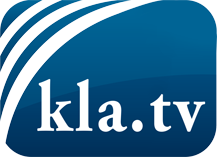 ciò che i media non dovrebbero tacerecose poco sentite, dal popolo, per il popoloinformazioni immancabili in oltre 70 lingue www.kla.tv/itResta sintonizzato!Abbonamento gratuito alla circolare con le ultime notizie: www.kla.tv/abo-itInformazioni per la sicurezza:Purtroppo le voci dissenzienti vengono censurate e soppresse sempre di più. Finché non riportiamo in linea con gli interessi e le ideologie della stampa del sistema, dobbiamo aspettarci che in ogni momento si cerchino pretesti per bloccare o danneggiare Kla.TV.Quindi collegati oggi stesso nella nostra rete indipendente da internet!
Clicca qui: www.kla.tv/vernetzung&lang=itLicenza:    Licenza Creative Commons con attribuzione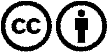 È benvenuta la distribuzione e la rielaborazione con attribuzione! Tuttavia, il materiale non può essere presentato fuori dal suo contesto. È vietato l'utilizzo senza autorizzazione per le istituzioni finanziate con denaro pubblico (Canone Televisivo in Italia, Serafe, GEZ, ecc.). Le violazioni possono essere perseguite penalmente.